Hasiči – mladší družstvo                    Jméno:________________Zkus vyplnit tento pracovní list.1.Které hasičské uzly znáš? Dokážeš je vyjmenovat? …………………………………………………………………….…………………………………………………………………….2.Napiš k obrázkům, jak se který uzel jmenuje. 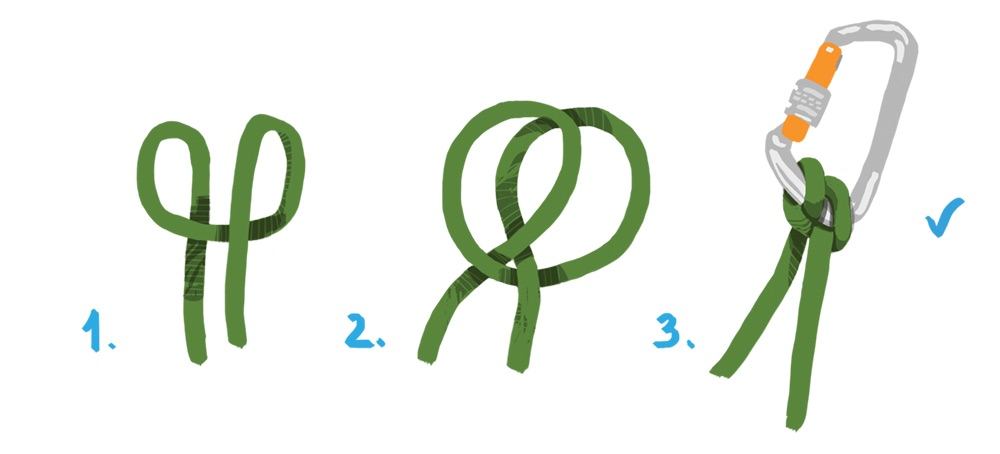 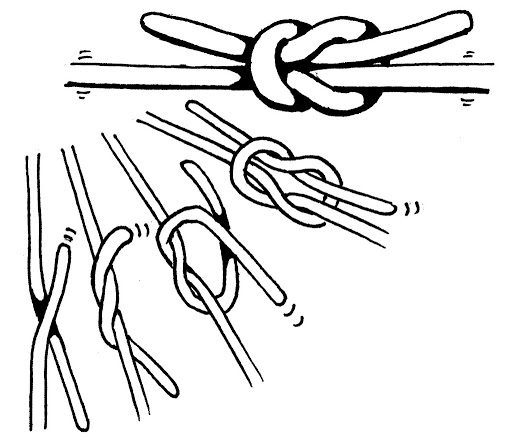 ………………………….                 ……………………………….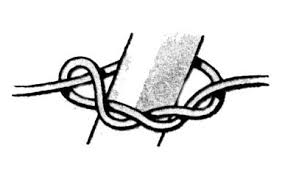 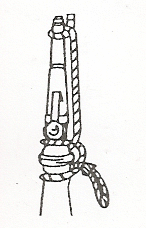 …………………………..                     …………………………….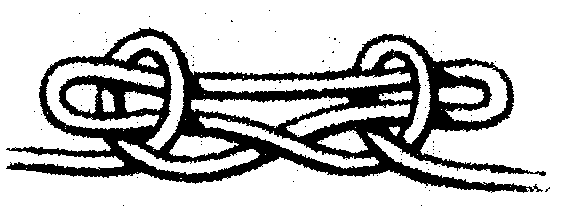 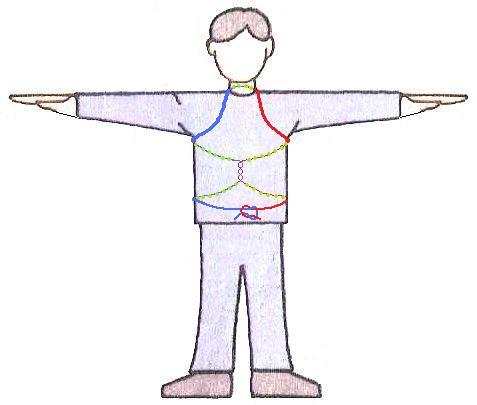 ………………………………..          ……………………………….3.Hasičská výzva: 
Zkus kterýkoliv uzel uvázat a pošli fotku, jak se ti to povedlo. 